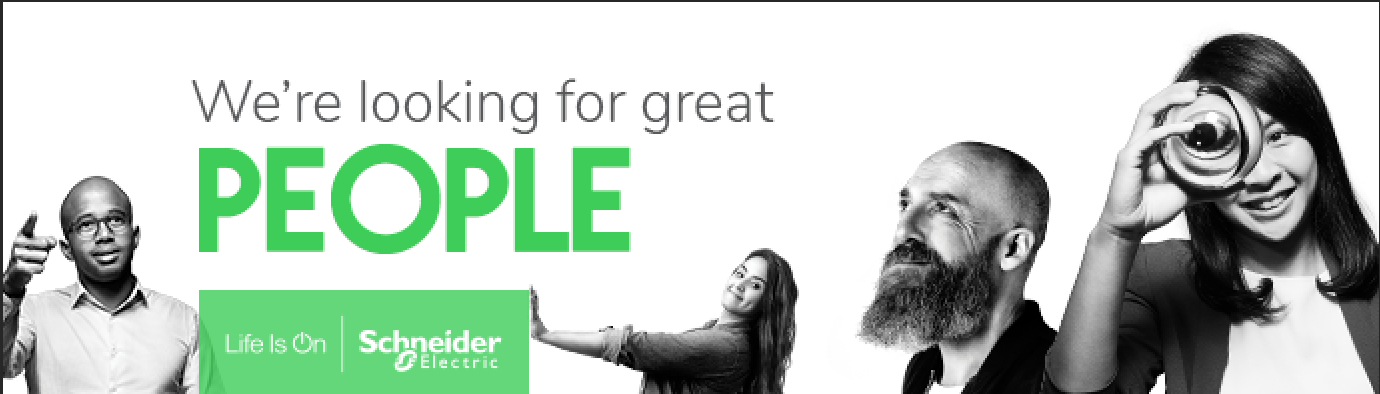 Do you dream of working in a company that is driven by a meaningful purpose? An inclusive company that empowers you to do your best and be innovative?We are looking for Schneider Graduate Program (SGP) - Ecostruxure Digital Engineer to make an impact!At Schneider Electric, we believe access to energy and digital is a basic human right. We empower all to do more with less, ensuring Life Is On everywhere, for everyone, at every moment. We provide energy and automation digital solutions for efficiency and sustainability.OverviewSGP is the program which supports the acceleration of young talent with potential and with leadership ambitions. Including a Structured pathway designed to fast track development early on in their career, with 3 job exposures within a period of 24 months within organization.Job SummaryAs an Engineer you are responsible for the coordination and management of the system implementation stage within a project. May provide follow-up support to company sales staff and customer personnel by disseminating technical information on specific applications.Key ResponsibilitiesImplementing the System/Database/HMI of SE-Invensys DCS & ESD productsContribution to all phases of the project including; design, development, implementation and commissioningEnsuring all work is completed to a high standard, on schedule and with outcomes that meet or exceed requirementsProviding on-going and timely support to our customers with feedback to management as requiredIdentifies "out of scope" situations that require re-contracting or additional resources to meet customer needs, deliverables, and deadlines and works with the Project Manager or Service leader to address them.QualificationsMasters/Bachelor Degree in Engineering, Computer, Chemical or equivalentExcellent communication, and interpersonal skills.Motivation to constantly learn and develop the own knowledge and skillsFluent in English is preferredWe are looking forward to welcoming you in our team!